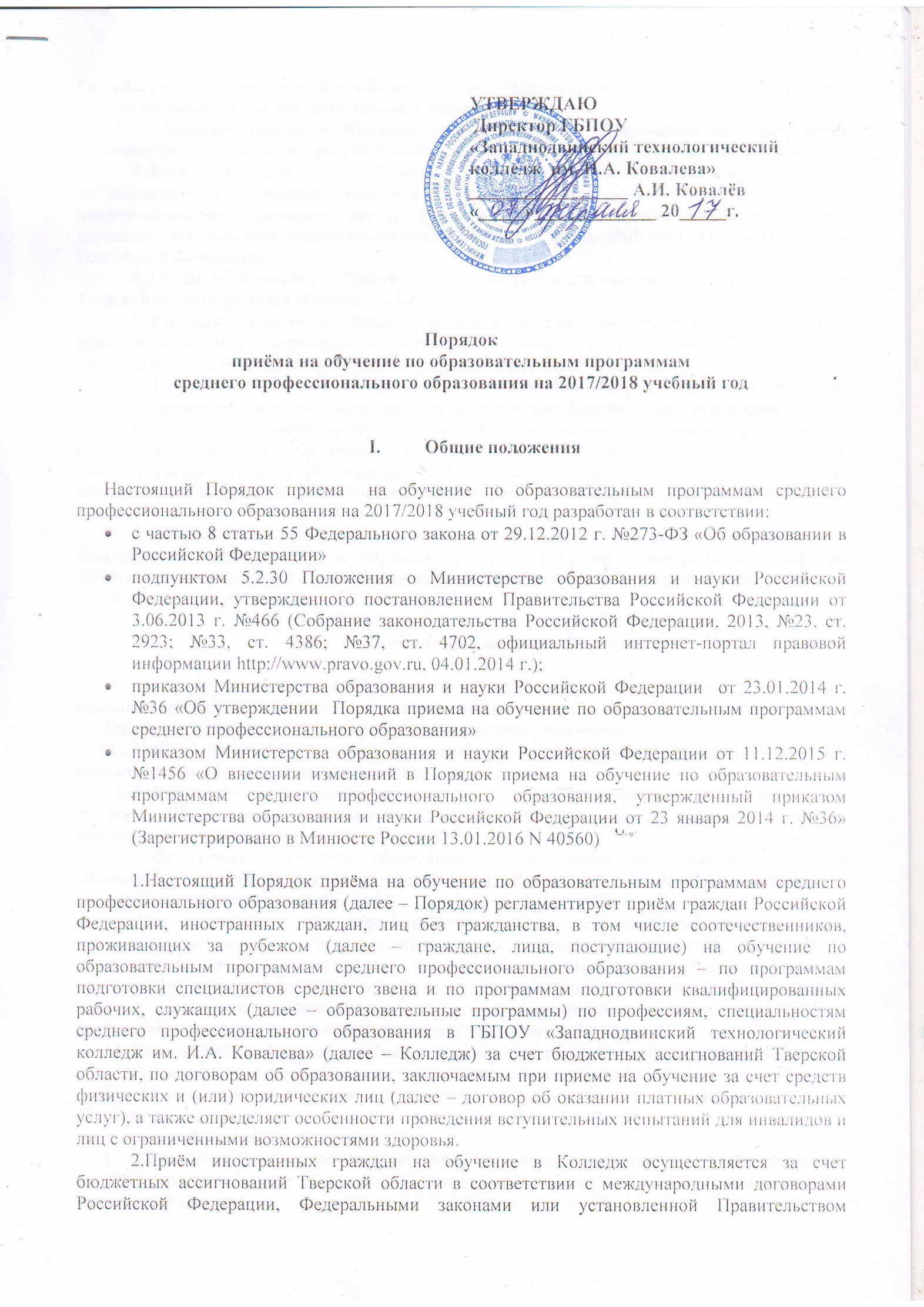 Российской Федерации  квотой на образование иностранных граждан в Российской Федерации, а также по договорам об оказании платных образовательных услуг.3. Правила приёма в Колледж на обучение по образовательным программам устанавливаются в части, не урегулированной законодательством об образовании, Колледжем.4. Приём в Колледж лиц для обучения по образовательным программам осуществляется по заявлениям лиц, имеющих основное общее или среднее общее образование, среднее  профессиональное образование по программам подготовки квалифицированных рабочих, служащих  (установлено Федеральным законом от 29.12.2012г. №273-ФЗ «Об образовании в Российской Федерации»).5. Приём на обучение по образовательным программам за счет бюджетных ассигнований Тверской области является общедоступным. 6. Колледж осуществляет передачу, обработку и предоставление полученных в связи с приемом на обучение, персональных данных поступающих, в соответствии с требованиями законодательства Российской Федерации в области персональных данных.7. Организацию приёма на обучение в филиалах Колледжа осуществляют приёмные комиссии филиалов Колледжа в порядке, определяемом настоящими правилами приёма.8. Условиями приёма на обучение по образовательным программам гарантированы соблюдение права на образование и зачисление из числа поступающих, имеющих соответствующий уровень образования, наиболее способных и подготовленных к освоению образовательной программы соответствующего уровня и соответствующей направленности лиц.9. Объём и структура приёма лиц в Колледж для обучения за счет бюджетных ассигнований Тверской области определяются в соответствии с контрольными цифрами приёма, устанавливаемыми ежегодно Министерством образования Тверской области, в ведении которого находится Колледж. Организация приёма в Колледж10. Организация приёма на обучение по образовательным программам осуществляется приёмной комиссией Колледжа (далее – приемная комиссия).Председателем приёмной комиссии является директор Колледжа.     11. Состав, полномочия и порядок деятельности приёмной комиссии регламентируются положением о ней, утверждаемым директором Колледжа.12. Работу приёмной комиссии и делопроизводство, а также личный приём поступающих и их родителей (законных представителей) организует ответственный секретарь приёмной комиссии, который назначается директором Колледжа.13. При приёме в Колледж обеспечиваются соблюдение прав граждан в области образования, установленных законодательством Российской Федерации, гласность и открытость работы приёмной комиссии.       Для организации и проведения вступительных испытаний по специальностям, требующим наличия у поступающих определённых творческих способностей, физических и (или) психологических качеств (далее – вступительные испытания), председателем приёмной комиссии утверждаются составы экзаменационных и апелляционных комиссий. Полномочия и порядок деятельности экзаменационных и апелляционных комиссий определяются положениями о них, утвержденными председателями приёмной комиссии.      14. При приёме на обучение по образовательным программам среднего профессионального образования проводятся вступительные испытания согласно пункту 31 настоящего порядка.15. При приёме в Колледж обеспечиваются соблюдение прав граждан в области образования, установленные законодательством Российской Федерации, гласность и открытость работы приёмной комиссии.16. С целью подтверждения достоверности документов, представляемых поступающими, приёмная комиссия вправе обращаться в соответствующие государственные (муниципальные) органы и организации.Организация информирования поступающих17.  Колледж объявляет приём на обучение по образовательным программам только при наличии лицензии на осуществление образовательной деятельности по этим образовательным программам.18.  Колледж обязан ознакомить поступающего и (или) его родителей (законных представителей) со своим Уставом, локальными актами, лицензией на осуществление образовательной деятельности, со свидетельством о государственной аккредитации, с образовательными программами и другими документами, регламентирующими организацию и осуществление образовательной деятельности, правами  и обязанностями обучающихся.19. В целях информирования о приёме на обучение Колледж размещает информацию на официальном сайте в информационно-коммуникативной сети «Интернет» (далее – официальный сайт), а также обеспечивает свободный доступ в здание Колледжа к информации, размещенной на информационном стенде (табло) приёмной комиссии и (или) в электронной информационной системе  (далее вместе – информационный стенд).20.  Приёмная комиссия на официальном сайте Колледжа и  информационном стенде до начала приема документов размещает следующую информацию:20.1. Не позднее 1 марта:правила приёма в Колледж;перечень специальностей (профессий), по которым Колледж объявляет приём в соответствии с лицензией на осуществление образовательной деятельности по очной и заочной формам получения образования;требования к уровню образования, которое необходимо для поступления (основное общее, среднее общее образование или среднее профессиональное образование по программам подготовки квалифицированных рабочих, служащих);информацию о формах проведения вступительных испытаний;информацию о возможности приёма заявлений и необходимых документов, предусмотренных настоящим порядком, в электронной форме;особенности проведения вступительных испытаний для инвалидов и лиц с ограниченными возможностями здоровья;информацию о необходимости прохождения поступающими обязательного предварительного медицинского осмотра (обследования) c обязательным заключением по форме врачей специалистов: психиатра, психиатра-нарколога, невропатолога и оформлением медицинской справки по форме утвержденного образца для образовательных учреждений.20.2. Не позднее 1 июня:общее количество мест для приёма по каждой специальности (профессии), в том числе по очной и заочной формам получения образования;количество мест, финансируемых за счет бюджетных ассигнований Тверской области по каждой специальности (профессии), в том числе по очной и заочной формам получения образования;правила подачи и рассмотрения апелляций по результатам вступительных испытаний;информацию о наличии общежития и количество мест в общежитиях, выделяемых для иногородних поступающих;21. В период приёма документов приёмная комиссия ежедневно размещает на официальном сайте Колледжа и  информационном стенде приёмной комиссии сведения о количестве поданных заявлений по каждой  специальности (профессии) с выделением  очной и заочной форм получения образования;Приёмная комиссия Колледжа обеспечивает функционирование специальных телефонных линий и раздела на официальном сайте Колледжа для ответов на обращения, связанные с приёмом в Колледж.Приём документов от поступающих22. Приём в Колледж по образовательным программам проводится на первый курс по личному заявлению граждан.Приём документов начинается 15 июня.Приём заявлений в Колледж на очную форму получения образования осуществляется до 15 августа, а при наличии свободных мест в Колледж приём документов продлевается до 25 ноября текущего года.Приём заявлений в Колледж на заочную форму получения образования осуществляется до 1 октября, а при наличии свободных мест в Колледж приём документов продлевается до 25 ноября текущего года.23. При подаче заявления (на русском языке) о приёме в Колледж поступающий предъявляет следующие документы:23.1. Граждане Российской Федерации:оригинал и ксерокопию документов, удостоверяющих его личность, гражданство;оригинал и ксерокопию документа об образовании и (или) документа об образовании и о квалификации;4 фотографии;медицинскую справку по форме 086-У (для образовательных организаций).23.2. Иностранные граждане, лица без гражданства, в том числе соотечественники, проживающие за рубежом:            23.2.1. Копию документа, удостоверяющего личность поступающего (заверенную в установленном порядке), либо документ, удостоверяющий личность иностранного гражданина в Российской Федерации, в соответствии со статьей 10 Федерального закона от 25 июля 2002 г. № 115-ФЗ «О правовом положении иностранных граждан в Российской Федерации»:паспорт иностранного гражданина, либо иной документ, установленный Федеральным Законом или признаваемый в соответствии с международным договором Российской Федерации в качестве документа, удостоверяющего личность иностранного гражданина);разрешение на временное проживание;вид на жительство;иные документы, предусмотренные федеральным законом или признаваемые в соответствии с международным договором Российской Федерации в качестве документов, удостоверяющих личность лица без гражданства.            23.2.2. Оригинал документа (документов) иностранного государства об образовании и (или) документа об образовании и о квалификации (или его заверенную в установленном порядке копию), если удостоверяемое указанным документом образование признается в Российской Федерации на уровне соответствующего образования в соответствии со статьей 107 Федерального закона (в случае, установленном Федеральным законом, – также свидетельство о признании иностранного образования);            23.2.3. Заверенный в установленном порядке перевод на русский язык документа иностранного государства об образовании и приложения к нему (если последнее предусмотрено законодательством государства, в котором выдан такой документ);            23.2.4. Копии документов или иных доказательств, подтверждающих принадлежность соотечественника, проживающего за рубежом, к группам, предусмотренным статьей 17 Федерального закона от 24 мая 1999 г. № 99-ФЗ «О государственной политике Российской Федерации в отношении соотечественников за рубежом»;            23.2.5. 4 фотографии (3х4);            23.2.6. Медицинскую справку по форме 086-У (для образовательных организаций).Фамилия, имя и отчество (последнее при наличии) поступающего, указанные в переводах поданных документов, должны соответствовать  фамилии, имени и отчеству (последнее при наличии), указанным в документе, удостоверяющем личность иностранного гражданина в Российской Федерации.23.3.При необходимости создания специальных условий при проведении вступительных испытаний – инвалиды и лица с ограниченными возможностями здоровья дополнительно –  документ, подтверждающий инвалидность или ограниченные возможности здоровья, требующие создания указанных условий.24. В заявлении поступающим указываются следующие обязательные сведения:фамилия, имя и отчество (последнее – при наличии);дата рождения;реквизиты документа, удостоверяющего его личность, когда и кем выдан;сведения о предыдущем уровне образования и документе об образовании и (или) документе об образовании и о квалификации, его подтверждающем;специальность (профессию), для обучения по которой он планирует поступать  в Колледж, с указанием условий обучения и формы получения образования (в рамках контрольных цифр приёма);нуждаемость в предоставлении общежития;необходимость создания для поступающего специальных условий при проведении вступительных испытаний в связи с его инвалидностью или ограниченными возможностями здоровья.В заявлении фиксируется факт ознакомления (в том числе через информационные системы общего пользования) с копиями лицензии на осуществление образовательной деятельности, свидетельством о государственной аккредитации образовательной деятельности по образовательным программам и приложениями к ним, с Уставом и локальными актами Колледжа. Факт ознакомления заверяется личной подписью поступающего, а также его родителями (законными представителями).Подписью поступающего, а также его родителями (законными представителями) заверяется также следующее:получение среднего профессионального образования по профессии или специальности впервые;ознакомление (в том числе через информационные системы общего пользования) с датой предоставления оригинала документа об образовании и (или) документа об образовании и о квалификации. В случае представления поступающим заявления, содержащего не все сведения, предусмотренные настоящим пунктом, и (или) сведения, не соответствующие действительности, Колледж возвращает документы поступающему.При подаче заявления и документов на поступление для обучения, поступающие оформляют согласие на обработку персональных данных в соответствии с Федеральным законом от 27.07.2006г. №152-ФЗ «О персональных данных», Положением о защите персональных данных студентов (слушателей) ГБПОУ «Западнодвинский технологический колледж им. И.А. Ковалева» от 25.01.2016г., заверяют его личной подписью. Согласие на обработку персональных данных поступающих подтверждают родители (законные представители) личной подписью.25. При поступлении на обучение по специальностям, входящим в перечень специальностей, при приёме на обучение по которым поступающие проходят обязательные предварительные медицинские осмотры (обследования) в порядке, установленном при заключении трудового договора или служебного контракта по соответствующей должности или специальности, утвержденный постановлением Правительства РФ от 14 августа 2013г. №697 «Об утверждении перечня специальностей и направлений подготовки, при приёме на обучение по которым поступающие проходят обязательные предварительные медицинские осмотры (обследования) в порядке, установленном при заключении трудового договора или служебного контракта по соответствующей должности или специальности», поступающие проходят обязательные предварительные медицинские осмотры (обследования) в порядке, установленном при заключении трудового договора или служебного контракта по соответствующим должности, профессии или специальности.26. Поступающие вправе направить заявление о приёме, а также необходимые документы через операторов почтовой связи общего пользования (далее – по почте), а также в электронной форме в соответствии с Федеральным законом от 06.04.2011г. №63-ФЗ «Об электронной подписи», Федеральным законом от 27.07.2006 г. №149-ФЗ «Об информации, информационных технологиях и о защите информации», Федеральным законом от 07.07.2003г. №126-ФЗ «О связи».При направлении документов по почте поступающий к заявлению о приёме прилагает ксерокопии документов, удостоверяющих его личность и гражданство, ксерокопию документа об образовании и (или) документа об образовании и о квалификации, а также иных документов, предусмотренных настоящим Порядком.Документы, направленные по почте, принимаются при их поступлении в Колледж не позднее сроков, установленных пунктом 23 настоящего Порядка.При личном представлении оригинала документов поступающим допускается заверение их ксерокопии Колледжем.27. Не допускается взимание платы с поступающих при подаче документов, указанных в пункте 24 настоящего Порядка.28. На каждого поступающего заводится личное дело, в котором хранятся все сданные документы.29. Поступающему при личном предоставлении документов выдается расписка о приёме документов.30. По письменному заявлению поступающие имеют право забрать оригинал документа об образовании и (или) документ об образовании и о квалификации и другие документы, представленные поступающим.Документы должны возвращаться Колледжем в течение следующего рабочего дня после подачи заявления.V. Вступительные испытания31. Приём лиц, поступающих на базе основного общего образования  на очную форму обучения, на базе среднего общего образования и на базе среднего профессионального образования по программам подготовки рабочих, служащих на заочную форму обучения, осуществляется на общедоступной основе.Вступительные испытания в форме конкурса документов об образовании и (или) документов об образовании и о квалификации по выбранной специальности (профессии) среднего профессионального образования и соответствующей ей форме обучения проводятся в случае, если численность поступающих превышает количество мест, финансирование которых осуществляется за счет бюджетных ассигнований Тверской области, на основе результатов освоения поступающими образовательных программ основного общего образования, среднего общего  образования, по представленным поступающими документам об образовании и (или) документам об образовании и о квалификации (в соответствии с частью 4 статьи 111 Федерального закона «Об образовании в Российской Федерации»)Результаты вступительных испытаний оцениваются по зачётной системе. Успешное прохождение вступительных испытаний подтверждает наличие у поступающих определенных творческих способностей, физических и (или) психологических качеств, необходимых для обучения по соответствующим образовательным программам.VI. Особенности проведения вступительных испытаний для инвалидов и лиц с ограниченными возможностями здоровья32. Лица с ограниченными возможностями здоровья при поступлении в Колледж сдают вступительные испытания с учетом особенностей психофизического развития, индивидуальных возможностей и состояния здоровья (далее – индивидуальные особенности) таких поступающих.33. При проведении вступительных испытаний обеспечивается соблюдение следующих требований:вступительные испытания проводятся для инвалидов и лиц с ограниченными возможностями здоровья в одной аудитории совместно с поступающими, не имеющими ограниченных возможностей здоровья, если это не создает трудностей для поступающих при сдаче вступительного испытания;присутствие ассистента из числа работников образовательной организации или привлеченных лиц, оказывающих поступающим необходимую техническую помощь с учётом их индивидуальных особенностей (занять рабочее место, передвигаться, прочитать и оформить задание, общаться с экзаменатором);поступающим предоставляется в печатном виде инструкция о порядке проведения вступительных испытаний;поступающие с учётом их индивидуальных особенностей могут в процессе сдачи вступительного испытания пользоваться необходимыми им техническими средствами;материально-технические условия обеспечивают возможность беспрепятственного доступа поступающих в аудитории, туалетные и другие помещения, а также их пребывания в указанных помещениях (наличие пандусов, поручней, расширенных дверных проемов, расположение аудитории на первом этаже; наличие специальных кресел и других приспособлений).Дополнительно при проведении вступительных испытаний обеспечивается соблюдение следующих требований в зависимости от категорий поступающих с ограниченными возможностями здоровья:б) для слабовидящих:обеспечивается индивидуальное равномерное освещение не менее 300 люкс;поступающим для выполнения задания при необходимости предоставляется увеличивающее устройство;задания для выполнения, а также инструкция о порядке проведения вступительных испытаний оформляются увеличенным шрифтом; в) для глухих и слабослышащих:обеспечивается наличие звукоусиливающей аппаратуры коллективного пользования, при необходимости поступающим предоставляется звукоусиливающая аппаратура индивидуального пользования; г) для лиц с тяжелыми нарушениями речи, глухих, слабослышащих все вступительные испытания по желанию поступающих могут проводиться в письменной форме; д) для лиц с нарушениями опорно-двигательного аппарата (тяжелыми нарушениями двигательных функций верхних конечностей или отсутствием верхних конечностей):письменные задания выполняются на компьютере со специализированным программным обеспечением или надиктовываются ассистенту;по желанию поступающих все вступительные испытания могут проводиться в устной форме.Общие правила подачи и рассмотрения апелляций34. По результатам вступительного испытания, поступающий имеет право подать в апелляционную комиссию письменное заявление о нарушении, по его мнению, установленного порядка проведения испытания и (или) несогласии с его результатами (далее – апелляция).35. Рассмотрение апелляции не является пересдачей вступительного испытания. В ходе рассмотрения апелляции проверяется только правильность оценки результатов сдачи вступительного испытания.36. Апелляция подается поступающим лично на следующий день после объявления результата вступительного испытания. При этом, поступающий имеет право ознакомиться со своей работой, выполненной в ходе вступительного испытания, в порядке, установленном Колледжем. Приёмная комиссия обеспечивает приём апелляций в течение всего рабочего дня.Рассмотрение апелляций проводится не позднее следующего дня после дня ознакомления с работами, выполненными в ходе вступительных испытаний.37. В апелляционную комиссию при рассмотрении апелляций рекомендуется включать в качестве независимых экспертов представителей органов исполнительной власти субъектов Российской Федерации, осуществляющих государственное управление в сфере образования.38. Поступающий имеет право присутствовать при рассмотрении апелляции. Поступающий должен иметь при себе документ, удостоверяющий его личность, и экзаменационный лист.39. С несовершеннолетним поступающим имеет право присутствовать один из родителей или иных законных представителей.40. После рассмотрения апелляции выносится решение апелляционной комиссии об оценке по вступительному испытанию.41. При возникновении разногласий в апелляционной комиссии проводится голосование, и решение утверждается большинством голосов.Оформленное протоколом решение апелляционной комиссии доводится до сведения поступающего (под роспись).VIII. Зачисление в Колледж42. Поступающий представляет оригинал документа об образовании и (или) документа об образовании и о квалификации не позднее 15 августа.43. По истечении сроков представления оригиналов документов об образовании и (или) об образовании и о квалификации директором Колледжа издается приказ о зачислении лиц, рекомендованных приёмной комиссией к зачислению и представивших оригиналы соответствующих документов. Приложением к приказу о зачислении является пофамильный перечень указанных лиц. Приказ с приложением размещается наследующий рабочий день после издания на информационном стенде приёмной комиссии и на официальном сайте Колледжа.В случае, если число поступающих превышает количество мест, финансовое обеспечение которых осуществляется за счет бюджетных ассигнований Тверской области, Колледж осуществляет приём на обучение по образовательным программам среднего профессионального образования по программам подготовки специалистов среднего звена и по программам подготовки квалифицированных рабочих, служащих на основе результатов освоения поступающими образовательной программы  основного общего или среднего общего образования,  указанных в представленных поступающими документах об образовании и (или) об образовании и о квалификации (в соответствии с частью 4 статьи 111 Федерального закона «Об образовании в Российской Федерации»).	43.1 Конкурс документов об образовании и (или) документов об образовании и о квалификации проводится, если численность поступающих превышает количество бюджетных мест по распоряжению председателя приёмной комиссии не позднее 16 августа.           Лица, забравшие документы после завершения приёма документов, выбывают из конкурса.	Для участия в конкурсе обязательным условием является подача оригинала документа об образовании и (или) об образовании и о квалификации в приёмную комиссию до 15 августа.	 Подсчёт среднего балла документа об образовании и (или) документа об образовании и о квалификации и выстраивание рейтинга абитуриентов осуществляет приёмная комиссия.	Ранжирование поступающих осуществляется с учётом более высокого среднего балла документа об образовании и (или) об образовании и о квалификации. Средний балл складывается из итоговых оценок, указанных в представленных поступающими документах об образовании и (или) об образовании и о квалификации по всем дисциплинам образовательной программы основного общего или среднего общего образования, среднего профессионального образования по программам подготовки квалифицированных рабочих, служащих.	43.2  При равном количестве набранных баллов при установлении рейтинга абитуриентов учитываются результаты освоения  профильных дисциплин:по специальности 23.02.03 Техническое обслуживание и ремонт автомобильного транспорта  – математика, русский язык, физика;по специальности 35.02.07 Механизация сельского хозяйства  – математика, русский язык, физика;по специальности 09.02.01 Компьютерные системы и комплексы – математика, русский язык, информатика;по специальности 43.02.11 Гостиничный сервис  – русский язык, математика, обществознание;по профессии 19.01.17 Повар, кондитер – математика, русский язык, обществознание;по профессии 09.01.03 Мастер по обработке цифровой информации – математика, русский язык, информатика;по профессии 46.01.03 Делопроизводитель – математика, русский язык, обществознание.по профессии 23.01.03 Автомеханик  – математика, русский язык, физика	При равном количестве баллов с учётом профильных дисциплин, учитывается время подачи оригинала документа об образовании и (или) об образовании и о квалификации.	При проведении конкурса документов об образовании и о квалификации при определении среднего балла рассматриваются оценки по предметам общеобразовательного цикла.	Процедура конкурса оформляется протоколом.44.   Зачисление в Колледж проводится после завершения приёма документов по всем профессиям, специальностям и проведения конкурса документов об образовании и (или) документов об образовании и о квалификации на бюджетные места.       44.1 15 августа 2017 года в 12:00 (по московскому времени) – завершение представления оригиналов документов об образовании и (или) документов об образовании и о квалификации от лиц, поступающих на очную форму обучения.      44.2   16 августа 2017 года в 13:00 (по московскому времени) – проведение конкурса документов об образовании и (или) документов об образовании и о квалификации по очной форме обучения.      44.3 17 августа 2017 года с 15:00 до 16:00 – формирование списка абитуриентов, рекомендованных приёмной комиссией к зачислению в Колледж по очной форме обучения.      44.4 21 августа 2017 года – издание приказов о зачислении лиц на очную форму обучения, рекомендованных приёмной комиссией к зачислению и представивших оригиналы соответствующих документов.      44.5 29 сентября 2017 года в 12:00 (по московскому времени) – завершение предоставления оригиналов документов об образовании и (или) документов об образовании и о квалификации от лиц, поступающих на заочную форму обучения.      44.6 29 сентября 2017 года в 13:00 (по московскому времени) – проведение конкурса документов об образовании и (или) документов об образовании и о квалификации для поступающих на заочную форму обучения.      44.7 02 октября 2017 года с 14:00 до 16:00 – формирование списка абитуриентов, рекомендованных приёмной комиссией к зачислению в Колледж по заочной форме обучения.        44.8 03 октября 2017 года – издание приказов о зачислении лиц на заочную форму обучения, рекомендованных приёмной комиссией к зачислению и представивших оригиналы соответствующих документов.       44.9  Приложением к приказу о зачислении является пофамильный перечень указанных лиц. Приказ с приложением размещается на следующий  рабочий  день  после издания на информационном стенде приёмной комиссии и на официальном сайте Колледжа.       44.10 В предоставлении государственной услуги по зачислению в Колледж по программам подготовки квалифицированных рабочих, служащих, по программам подготовки специалистов среднего звена отказывается в случае отсутствия бюджетных мест для приёма в Колледж, а также непредставления оригиналов документов об образовании и (или) документов об образовании и о квалификации в установленный Колледжем срок.      44.11 Лица, не представившие или забравшие оригиналы документов об образовании и (или) документов об образовании и о квалификации в установленные настоящим Порядком сроки, рассматриваются Приёмной комиссией как отказавшиеся от зачисления.      44.12  Решение о зачислении каждого поступающего на обучение или об отказе ему в приёме в Колледж принимается на заседании приёмной комиссии и оформляется протоколом.     44.13 Лица, зачисленные в Колледж, но не приступившие в течение 10 дней (со дня начала учебного процесса) к занятиям без уважительной причины, из Колледжа отчисляются.     44.14 Лица, не вошедшие в список рекомендованных к зачислению на избранную специальность среднего профессионального образования, могут быть зачисленными по заявлению на освободившиеся места по другим специальностям (профессиям).     44.15 В случае отказа ряда поступающих от зачисления в Колледж, либо отсутствия своевременного подтверждения их согласия на зачисление в Колледж, непредставления в установленные сроки оригиналов документов об образовании и (или) документов об образовании и о квалификации, набор осуществляется из числа поступающих, включенных в список резерва. 	45.При наличии свободных мест, оставшихся после зачисления, в том числе по результатам вступительных испытаний, зачисление в Колледж осуществляется до 1 декабря 2017 года.                                                       